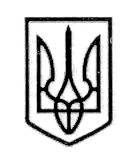                        УКРАЇНА                                                      СТОРОЖИНЕЦЬКА МІСЬКА РАДА                                    ЧЕРНІВЕЦЬКОГО РАЙОНУ           ПРОЄКТ      ЧЕРНІВЕЦЬКОЇ ОБЛАСТІХIІ позачергова сесія VІIІ скликанняР  І  Ш  Е  Н  Н  Я     №  -   12/202130 вересня 2021 року                                                                                                м. СторожинецьПро внесення змін до штатних розписівзакладів освіти Сторожинецької міської радиЧернівецького району Чернівецької областіКеруючись Законами України «Про місцеве самоврядування в Україні», «Про освіту»,  «Про повну загальну середню освіту», Постановою  КМУ від 15 серпня 2015 року №872 «Про затвердження Порядку організації інклюзивного навчання у загальноосвітніх навчальних закладах», наказом Міністерства освіти і науки України від 06 грудня 2010 року №1205 «Про затвердження Типових штатних нормативів закладів загальної середньої освіти» (зі змінами),  враховуючи звернення директора Банилово-Підгірнівського ЗДО «Малятко» Л. ШВЕД від 07.09.2021 року №6, директора Сторожинецького ЗДО «Сонечко» О.ОСТАПЕНКО від 08.09.2021 року №50, директора Ропчанського ЗДО «Гіочел» О. ГОТОПІЛИ від 20.09.2021 року №7, директора Дібрівської гімназії Т. САВЧУК від 30.08.2021 року №395,міська рада вирішила:З  01.10.2021 р. внести зміни до штатних розписів закладів освіти Сторожинецької міської ради Чернівецького району Чернівецької області, а саме: 1.1. Ввести в штатний розпис Банилово-Підгірнівського закладу дошкільної освіти «Малятко» Сторожинецької міської ради Чернівецького району Чернівецької області 1 штатну одиницю асистента вихователя інклюзивного навчання.1.2.  Ввести в штатний розпис Сторожинецького закладу дошкільної освіти «Сонечко» Сторожинецької міської ради Чернівецького району Чернівецької області 2 штатні одиниці асистента вихователя інклюзивного навчання.1.3. Ввести в штатний розпис Ропчанського закладу дошкільної освіти «Гіочел» Сторожинецької міської ради Чернівецького району Чернівецької області 1 штатну одиницю асистента вихователя інклюзивного навчання.1.4. Вивести із штатного розпису Дібрівської гімназії Сторожинецької міської ради Чернівецького району Чернівецької області 0,5 ставки практичного психолога та ввести 0,5 ставки двірника.	2. Контроль за виконанням рішення покласти на секретаря міської ради  Дмитра БОЙЧУКА та постійну комісію з питань освіти та науки, культури, фізкультури та спорту (В. БОЖЕСКУЛ).Секретар Сторожинецької міської ради                      Дмитро БОЙЧУКВиконавець:Начальник Відділу освіти                                         Ярослав СТРІЛЕЦЬКИЙПогоджено:Перший заступник міського голови                          Ігор  БЕЛЕНЧУКСекретар міської ради                                                 Дмитро БОЙЧУКНачальник юридичного відділу                                 Олексій КОЗЛОВНачальник відділу організаційноїта кадрової роботи                                                       Аліна ПОБІЖАННачальник відділу документообігу та контролю                                                                  Микола БАЛАНЮК